Procurement Lifecycle Document for Superstock Food Services Pty LtdCUAGRO2019 – Common Use Arrangement for Bulk Groceries and Fresh ProduceCompany nameContact informationBuying methodsPlace an OrderMinimum Order ThresholdsPayment of invoicesDeliveryDiscountingDisposal and recyclingReturn of rejected goodsAccount management and invoicingContact informationGeneral enquiriesAccountsLast updated: 17 November 2021Superstock Food Services Pty LtdABN: 34 442 265 923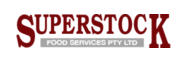 ACN: 009 181 373Contact informationNathalie VodickaPhone: (08) 6244 0150Email: nathalie.vodicka@superstock.com.au Orders / Enquiries: orders@superstock.com.au Websites: www.superstock.com.au Postal Address: PO Box 1078 Wangara DC, WA 6947Admin hours: Monday to Thursday 7.00am to 5.00pm, Friday 7.00am to 4.00pm Buying methodsPlace an OrderYou can use the CUA Order Form or your organisation’s own order form to make a purchase from Superstock Food Services Pty Ltd. Please make sure that you quote the CUA number “CUAGRO2019”.OPTION A – Use CUA Order Form or Agency Order Form:STEP 1 (if required): Use email or phone to communicate with the Contact Person for Customer Orders – Nathalie Vodicka – via the enquiries email address as per the contact details on page 2 to set up a CUAGRO2019 Account. STEP 2: Fill in the CUA Order Form or your organisation’s own order form with the products you require. STEP 3: Send the CUA Order Form to Superstock Food Services Pty Ltd via a dedicated email address – orders@superstock.com.au for fulfilment. If you have any questions, contact Nathalie Vodicka via the details on page 2 for further information. OPTION B – Use Superstock Food Services Pty Ltd Website Ordering System:STEP 1 (if required): Use email or phone to communicate with the Contact Person for Customer Orders – Nathalie Vodicka – via the enquiries email address as per contact details on page 2 to set up a CUAGRO2019 Account and Login details for the Superstock Food Services Pty Ltd website. STEP 2: Browse the Superstock Food Services Pty Ltd website and select the required products. STEP 3: Orders will be placed on your Account to be paid in the near future. If you have any questions, contact Nathalie Vodicka via the details on page 2 for further information.Minimum Order ThresholdsThe following Minimum Order Thresholds apply:Payment of invoicesPay on your Account via EFT – Account details as follows:BSB: 086-420 Account Number: 340006265Contact Supplier Name – accounts@superstock.com.auDeliveryPerth metropolitan area and the City of MandurahFree delivery is available to any nominated delivery point located within the Perth Region and the City of Mandurah, including any nominated carrier’s depot where consignment to country areas is involved. Free delivery to these locations applies for both Standard Products and Non-Standard Products.Products will be delivered free-of-charge to your site within 24 hours of ordering.Order cut off for next delivery day is 12pm prior.Regional DeliveriesFor Regional orders, the order timeframes are as follows:South West: 24 HoursAll other regions: 48 hoursIf you have any questions, contact Nathalie Vodicka via – orders@superstock.com.au or phone – (08) 6244 0150 for further information. DiscountingNon-Standard product discountsThe following discounts apply to Products supplied by Superstock Food Services Pty Ltd that are not listed in the Price Schedule.Return of rejected goodsWhere prior to acceptance, the Products delivered are found to be unsuitable for acceptance due to sub-standard quality, the Customer may reject any or all of the Products ordered.To reject the Products, the Customer must notify the Contractor within three (3) Business Days for non-perishable and one (1) Business Day for perishable or fresh produce. The Products must be removed at the Contractor’s expense within such reasonable time as the Customer may direct.Should the Contractor fail to duly and properly remove the rejected Products within the time specified by the Customer, the Customer shall be entitled to have the rejected Products returned at the Contractor’s risk and expense to the Contractor’s premises, whereby the Contractor must afford every facility to accept the return of the Products. STEP 1:  Use email or phone to communicate with the Contact Person or Customer Service via the enquiries email address as per contact details on page2 to notify Superstock Food Service Pty Ltd of goods to be returned or rejected and reason why.STEP 2: Superstock Food Services Pty Ltd will organise pickup of goods as soon as possible or with next order.Account management and invoicingIf required, Superstock Food Services Pty Ltd must provide consolidated invoicing in specific formats as agreed with the Customer. The Account Manager for Customer queries and invoicing is Nathalie Vodicka who can be contacted via the details on page 2. Contact informationGeneral enquiriesAdminNathalie VodickaPhone: (08) 6244 0150Email: nathalie.vodicka@superstock.com.au Orders / Enquiries: orders@superstock.com.au Websites: www.superstock.com.au Postal Address: PO Box 1078 Wangara DC, WA 6947Admin hours: Monday to Thursday 7.00am to 5.00pm, Friday 7.00am to 4.00pm Sales Reporting Aaron GriffithPhone: (08) 6244 0150Mobile: 0408 114 963Email: aaron.griffith@superstock.com.au Orders / Enquiries: orders@superstock.com.au Websites: www.superstock.com.au Postal Address: PO Box 1078 Wangara DC, WA 6947Minimum Order Threshold Product Conditions $ Threshold Orders Below Threshold Accepted
(YES/NO)Delivery Fee (for Orders below threshold)N/A$150.00YES$40.00Non-Standard Product DiscountsNon-Standard Product DiscountsNon-Standard Product DiscountsCategorySubcategory% Minimum Discount (e.g. 10%)Category 1 – Shelf Stable, Non Perishable and Dried GoodsBasil & Oregano 10%Category 2 - Bread and Bakery ProductsFresh Bread10%Category 2 - Bread and Bakery ProductsCake and Bakery Products 10%Category 3 - Ready-to-Drink BeveragesFruit Juices 10%Category 3 - Ready-to-Drink BeveragesBottled Water10% Category 4 - Fresh Meat, Poultry and SmallgoodsRefridgerated processed meats and smallgoods10% Category 5 - Frozen Meat, Poultry, Seafood and Savoury ProductsFrozen Seafood 10%Category 5 - Frozen Meat, Poultry, Seafood and Savoury ProductsFrozen Savoury Products10% Category 6 - Fresh Fruit and Vegetables, including Prepared VegetablesFresh Vegetables10% Category 6 - Fresh Fruit and Vegetables, including Prepared VegetablesFresh Fruit10% Category 6 - Fresh Fruit and Vegetables, including Prepared VegetablesFrozen Vegetables 10%Category 6 - Fresh Fruit and Vegetables, including Prepared VegetablesFrozen Fruit 10%Category 7 - Dairy Products, including Yoghurt, Milk, Cheese and EggsAll categories 10%